Рекомендации родителям 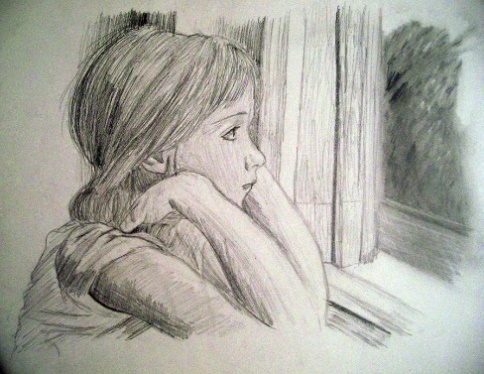 Что такое селф-харм?Самоповреждающее поведение (или селф-харм, от англ. self-harm) – это нанесение себе повреждений с целью справиться с тяжелыми переживаниями, болезненными воспоминаниями, ситуациями, которые трудно пережить, и связанное с невозможностью контролировать свою жизнь. К селф-харму обращаются люди, когда они чувствуют, что у них нет другого выбора. Некоторые описывают селф-харм как способ: выразить то, что трудно сформулировать словами; сделать реальными некоторые чувства и мысли; сделать эмоциональную боль физической; избавиться от невыносимых переживаний и мыслей; вернуть ощущение контроля; сбежать от травмирующих воспоминаний; иметь в жизни что-то, на что можно положиться; наказать себя за неподобающие поведение, чувства или мысли; прекратить чувствовать себя оцепеневшим, отрешенным и отключенным от реальности;  создать повод для заботы о себе и своем теле;  выразить суицидальные мысли и намерения, не совершая их. Чем могут помочь родители, которые хотят поддержать, своего ребенка, страдающего от селф-харма   Если Вы узнали, что ребенок причиняет себе вред, возможно, вы шокированы, испытываете злость, бессилие, ощущаете свою ответственность или любую другую сложную эмоцию.  Постарайтесь не паниковать и не реагировать слишком сильно. То, как вы будете реагировать на вашего ребенка, может повлиять на то, насколько он будет откровенен с вами и другими людьми.  Помните, что селф-харм – это способ справиться с очень тяжелыми переживаниями и эмоциями, и в большинстве случаев у ребенка/подростка могут быть суицидальные мысли.  Что помогает Вы можете сделать довольно многое для ребенка/подростка, который страдает от селф-харма. Ваше отношение – одна из главных вещей, которая поможет ему почувствовать поддержку. Вот несколько аспектов, о которых полезно помнить: постарайтесь не осуждать; дайте знать, что вы рядом;   помните, что ребенок гораздо больше, чем его проблема; постарайтесь проявить сочувствие и понимание причин этих действий;  предложите помощь и поддержку;  напомните ребенку/подростку о его сильных сторонах и тех вещах, которые у него хорошо получаются; попробуйте говорить открыто и взять на себя ответственность за свои страхи.Что не помогает Иногда, когда мы хотим сделать как лучше, а получается совсем наоборот. Ниже представлены некоторые опасные дейсвия, которых стоит избегать.  Пытаться помочь силой.  Говорить или вести себя таким образом, что это будет похоже на попытки контроля.  Игнорировать повреждения или слишком сильно фокусироваться на них.  Определять селф-харма как "привлечение внимания". Селф-харм иногда может быть способом добиться внимания. Если это так, помните, что желать внимания абсолютно нормально, и что сильный стресс может повлиять на способность ребенка/подростка говорить прямо о том, что ему нужно. Родители, обязательно заботьтесь и о себеПоддерживать ребенка/подростка, страдающего от селф-харма, может оказаться непростым и длинным путем, со своими взлетами и падениями.  Забота о себе позволит вам оказывать поддержку на протяжении долгого времени и чувствовать себя хорошо.  Полезно учесть следующие вещи:  Важно четко проговорить, насколько часто и как именно вы готовы помогать. Выясните, какие другие виды помощи и поддержки доступны, чтобы иметь возможность их предложить.  Получите поддержку и необходимую информацию для себя. Вы также можете обратиться за поддержкой к психологу или психотерапевту. Использованы материалы: «Что такое самоповреждающее поведение?». Брошюра. Перевод и адаптация: Е.Тверская, Т.Мосеева, Н.Крысько. Москва, 2018 г.Телефон для записи на психологическую консультацию -ГБУ РО ЦППМ и СП (863) 2-51-14-10